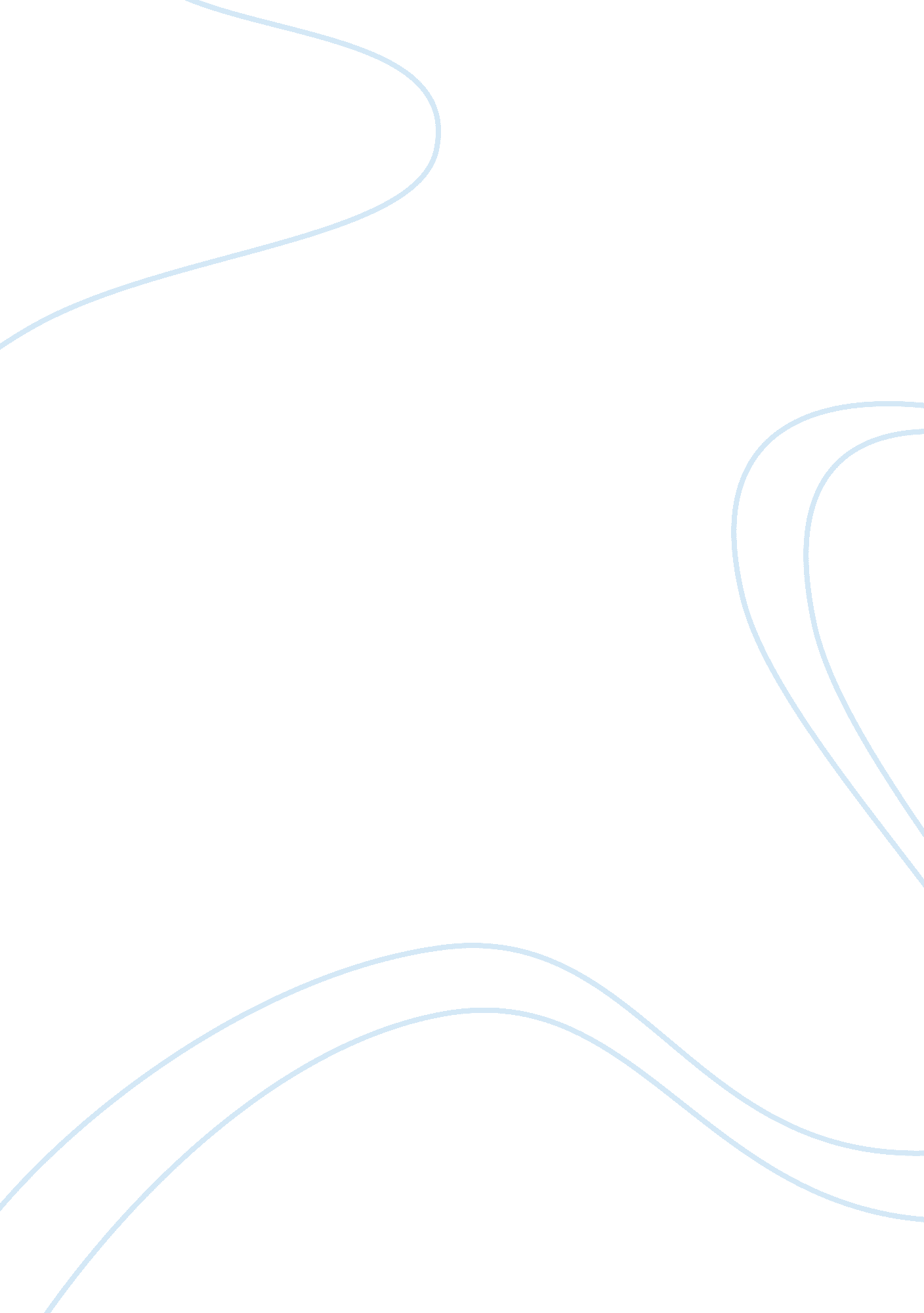 Guide to make money on the internet in 2010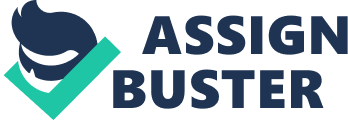 After 15 years, 5000+ hours, hundreds of books and resources, many thousands of dollars and countless mistakes, arrives the one and only guide book by Guna Deivendran, Founder of StartupBooster. com for making money online. Make Money Online With Startup Booster dot com Bringing Money Making Resources Together to Provide You with the Right Strategy and Tools to Make Money Online in 2010 and BeyondGuna Deivendran http://www. startupbooster. com May 2010 Make Money Online With Startup Booster dot Com Copyright No part of this publication may be reproduced, stored in a retrieval system, or transmitted in any form or by any means, electronic, mechanically, photocopying, recording, or otherwise, without written permission to d istribute of the author. Printing of this book is allowed for personal use only. DisclaimerW hile the author of this book have made reasonable efforts to ensure the accuracy and timelines of the information contained herein, the author assume no liabili ty with respect to loss or damage caused or alleged to be caused by reliance on any information contained herein and disclaim any and all warranties, expressed or implied, as to the accuracy or reliability of said information. Trademarks All trademarks displayed throughout this book are trademarks of their respective owners. Nothing contained in this book should be constructed as granting any license or right of use of any trademark displayed in the book without the express written permission of StartupBooster. com, the relevant affiliate or third party owner. Copyright 2010 by StartupBooster. com – All Rights Reserved Make Money Online with Startup Booster dot Com 2 Make Money Online With Startup Booster dot ComMake Money Online With Startup Booster dot Com Chapter 1 – Introduction Every single day more and more people are looking for ways to make money online for various reasons. The reason could be as simple as an alternative way to make money, earn additional money for living, replace existing income with online income, or simply looking for ways to make a few extra dollars. W ith today’s fast-paced world, people are realizing that having a “ job” and working 40 hours a week is not going to provide them with the resources to raise a family . It is also not the ideal way to live. You deserve better. You need to work less and make more money. You can do that with the Internet – given that you follow the right strategy. W hen I started out 15 years ago to play around with the online world, the virtual world as I like to call it, my motive wasn’t to make money. I was simply a teenager, eager to learn HTML to setup my own website on GeoCities! Yes the famous GeoCities, which used to be the home for me and many of my friends in the early days. I find it that when the motivating factor is not “ money”, it is easy to accomplish a successful venture online that will indeed return a huge return of investment – i. e. money and success! You may be wondering why I am blabbing about not having the motive to make money is the best to make more money. I assure you, you will learn from me throughout this book wh y that is indeed the case. Copyright 2010 by StartupBooster. com – All Rights Reserved Make Money Online with Startup Booster dot Com 4 Make Money Online With Startup Booster dot Com Generations after generations, people thrived on building relationship and trust. Once you have a community around you that trusts you, you are on your way to success. Money doesn’t grow o n trees. I am sure you’ve heard of that from your parents when you grew up. If it is easy to make money then everyone will be making lots of money. Making money online takes time and it takes a lot of patience from you. If you are not the kind of person to have the patience, then this venture may not be for you. Just like a real job, you will have to know what you are doing and you will have to work hard to make the first jump. W hat do I mean by the first jump? W ell you will have to lay the foundation to make the money first. Once you lay the foundation, you will have to build a runway for your business to take off. That takes time. Once you’ve complete the runway, you are ready for a take off. All of this takes time to build. As it is in real life, you will have to plan everything carefully before execution. Once you are at this stage, you can launch your business and follow some of the strategies explained in this book and hope for the best. This is what I meant by the first jump – it takes time to get over the first hurdle. Once you are passed the f irst jump, you have to continue to monitor and tweak your business to grow. Copyright 2010 by StartupBooster. com – All Rights Reserved Make Money Online with Startup Booster dot Com 5 Make Money Online With Startup Booster dot ComIt all depends on the market you are playing in. i. e. if you are blogging to make money, then you need to make sure you are attracting visitors by adding fresh contents on a regular basis. If you’ve created a blog and don’t add fresh content, then no one will come to your site. You are not adding value to your potential customer, today’s visitor. Hence, my point, you will nee d to make a commitment to spend time building your online business to successfully make money. If you goal is to make a few quick dollars without doing any work, then you are seriously limited to what you can do. I am not trying to scare you off but all I want to do is to let you know that it is going to take some time before you start making money online. It could be as short as a few days or it could be as long as a few months to a year. It all depends on what you are trying to do. I want to go back to my earlier point about not making “ money” as the motivating factor for you to try something online. Sometimes it becomes easy for you to attract and build a community when “ money” isn’t the motivating factor. You are putting yourself in the front line to add value to your fellow visitors. You want today’s visitors to be tomorrow’s customer. You are building your reputation. They need to trust what you have to say to them today. Then in return when you are ready to make money, they will buy your products b ecause you have already built your trust with them. I find it difficult to make money when I put money before adding value. Copyright 2010 by StartupBooster. com – All Rights Reserved Make Money Online with Startup Booster dot Com 6 Make Money Online With Startup Booster dot Com Please don’t get me wrong; at the end of the day, we all want to make money. That is precisely why I wrote this e -book and that is why you are already reading this e -book. My point is simple – don’t expect to make ton of money if you are not going to add any value to begin with unless you have so much money to throw on Google for advertisement. Now, if you have read up to this poin t, I am sure you are looking for ways to make money with me. Congratulations… if I have not scared the “ shit” out of you by now, I think you are pretty serious about making money online. I am going to help you make your own money on the internet. In the next few chapters, I will explain to you how I found ways to make money online over the past 15 years. I had many failures with a few successes. The few successes will make up for the many failures. If you don’t try, then you won’t fail but then again, you won’t be successful either. In this book, I am mainly going to focus on my best one – making money with a blog. Read carefully what I have to say and do more research before you spend a penny. There are many people that will sell you an e -Book like this and then by this point they would have offered you a new product for you to purchase. I am not going to do that. In fact, there will be no product offers and no money making campaign on my behalf in this entire book. This is all for you so y ou can successfu lly make money. However, I will point you to a few products I am using to make my blog a success. Copyright 2010 by StartupBooster. com – All Rights Reserved Make Money Online with Startup Booster dot Com 7 Make Money Online With Startup Booster dot Com I hope you enjoy reading this book and I hope you truly find it useful. I would love to hear from you with your feedback. Please send me any feedback you h ave to [email protected] gmail. com. Stay in touch with me using the above email address or through @startupbooster on Twitter. Copyright 2010 by StartupBooster. com – All Rights Reserved Make Money Online with Startup Booster dot Com 47 